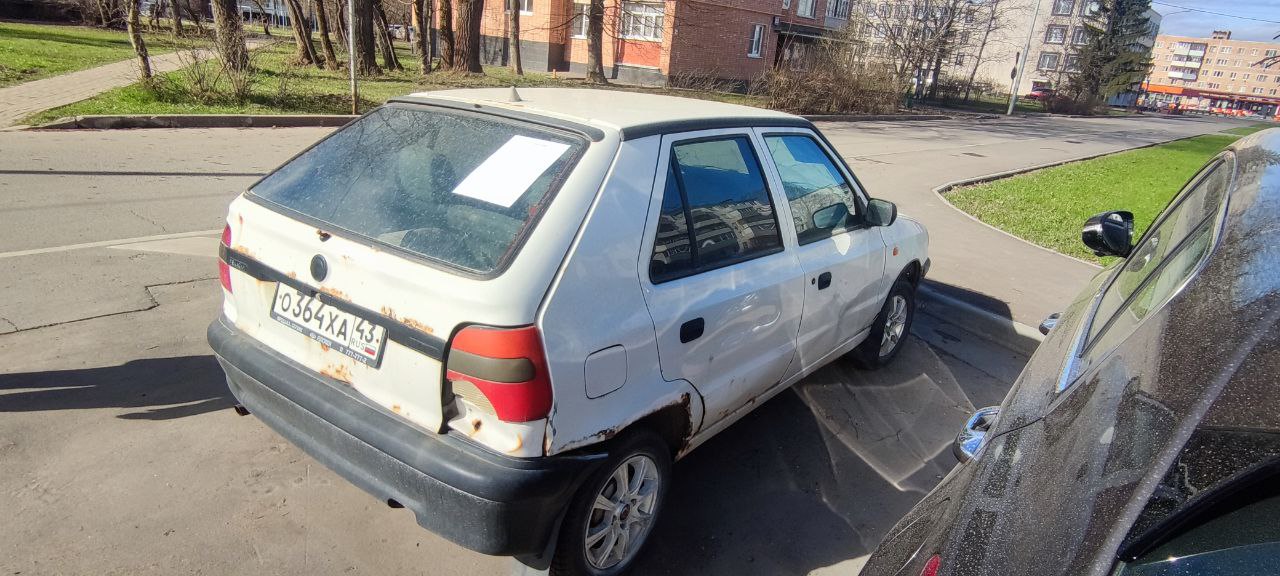 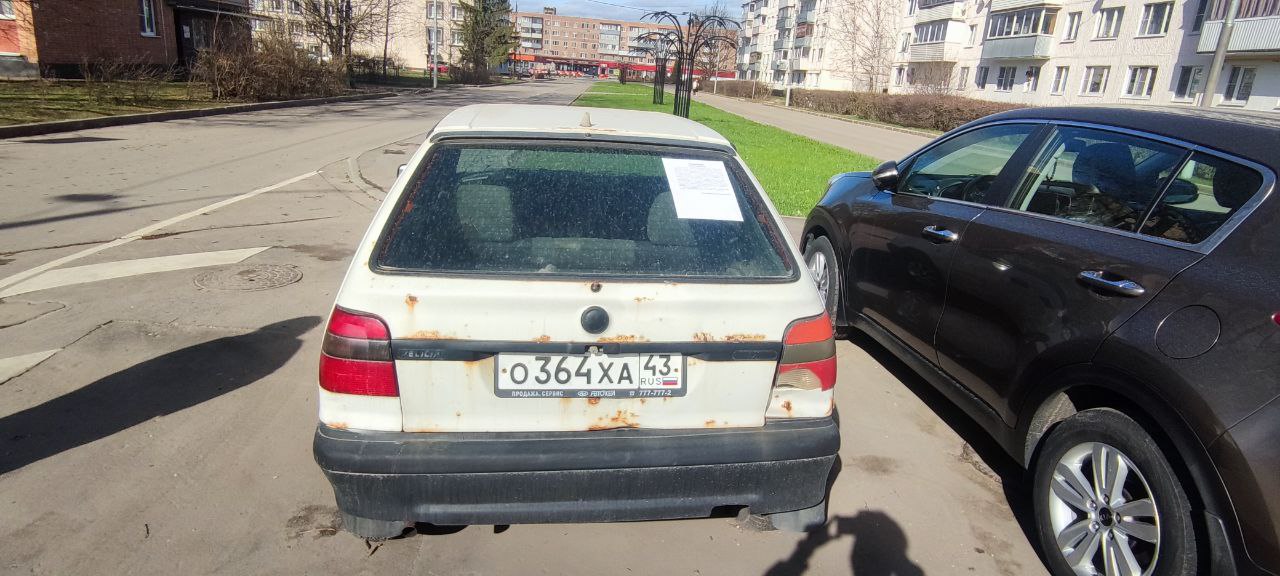 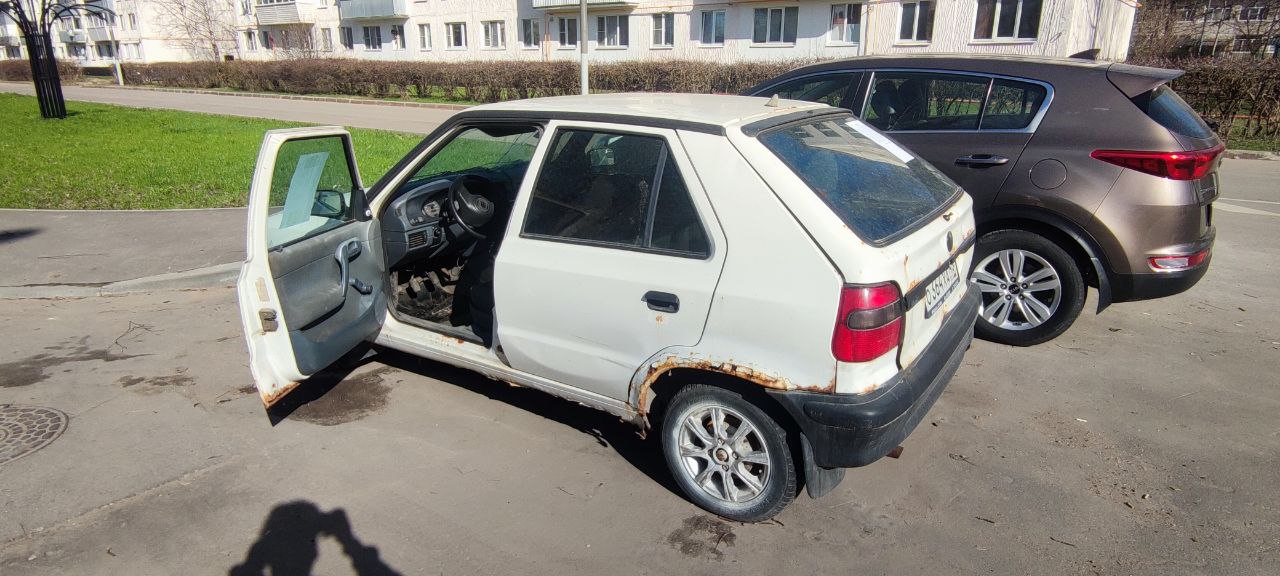 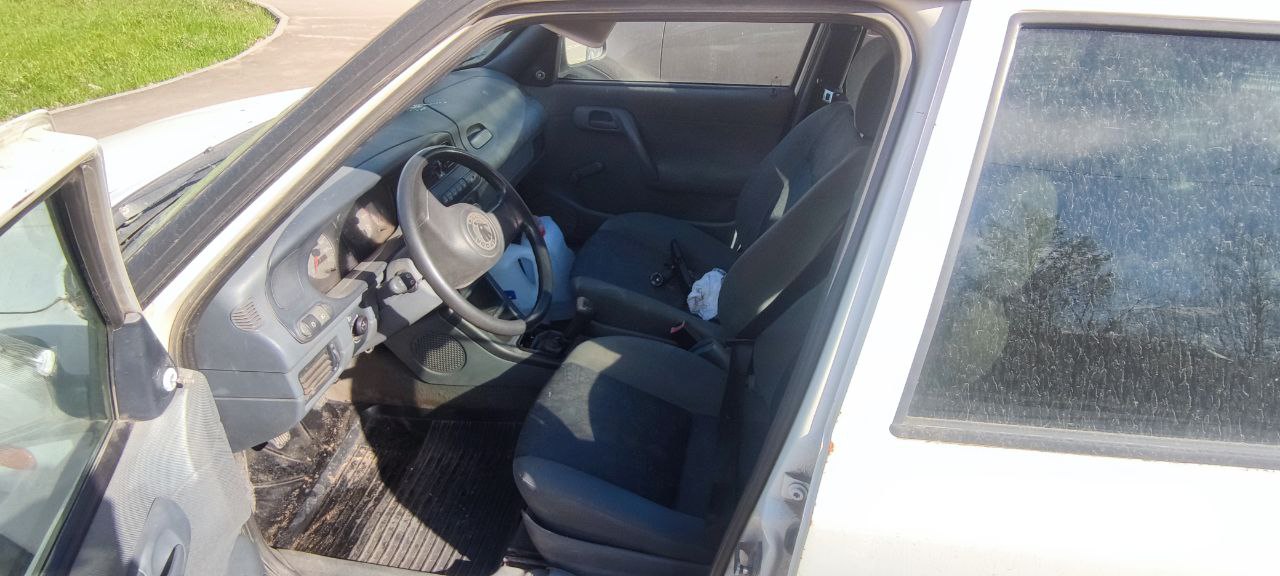 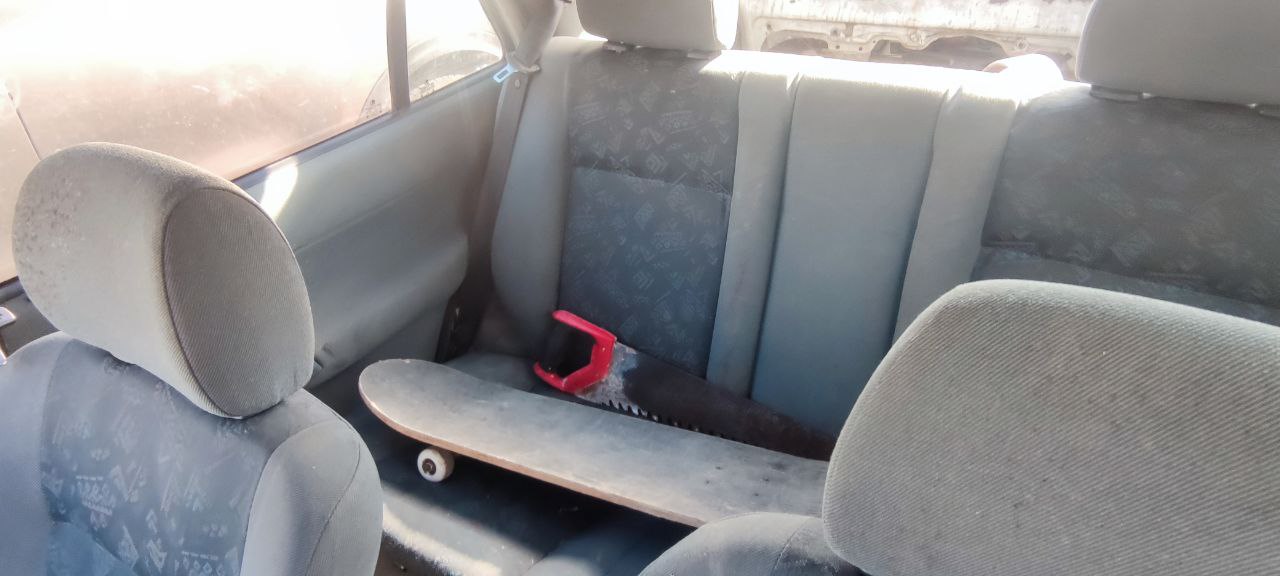 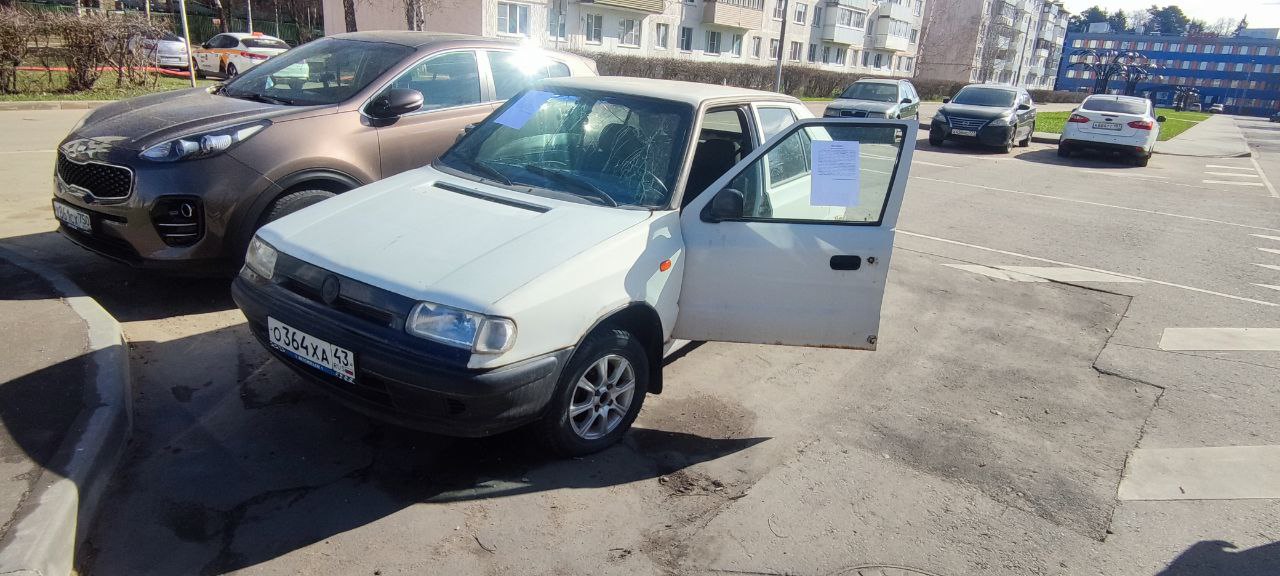 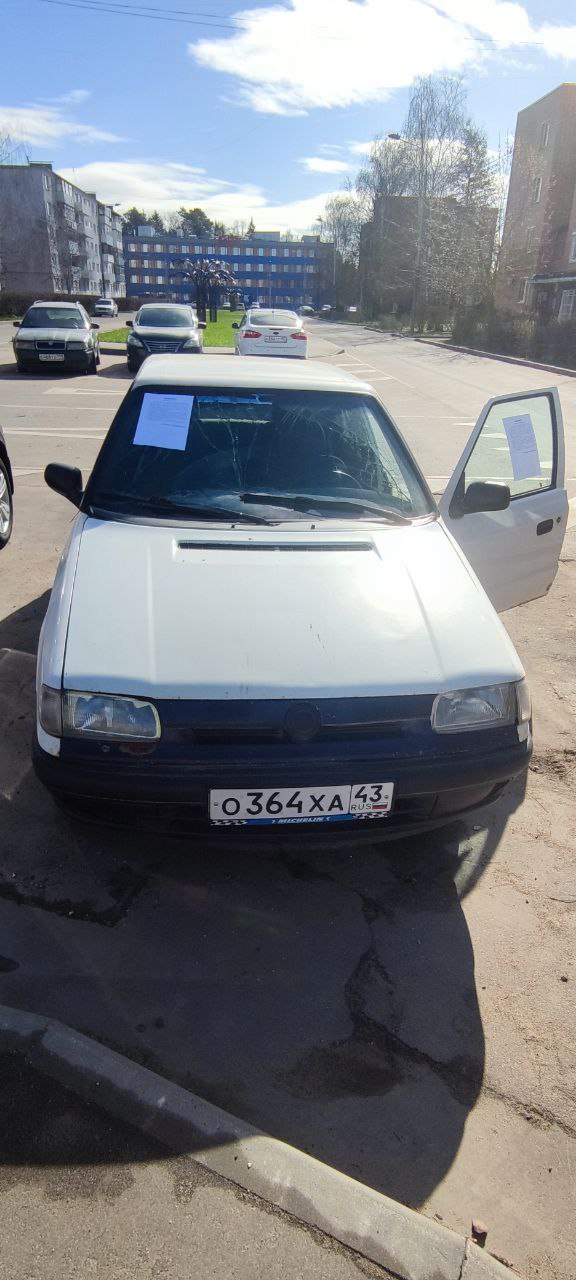 Адрес БРТСМарка БРТСЦвет БРТСГосударственный регистрационный знакДата размещения уведомленияг. Москва, п. Новофедоровское, д. Яковлевское , д.15Skoda FeliciaБелого цветаО364ХА 4312.04.2024